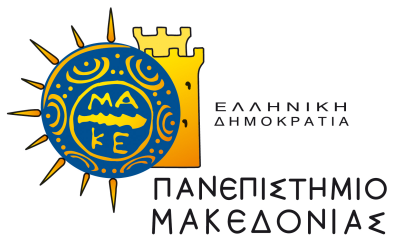 Σχολή Επιστημών ΠληροφορίαςΤμήμα Εφαρμοσμένης ΠληροφορικήςΓραμματεία ΠΜΣ στην Εφαρμοσμένη ΠληροφορικήΕγνατίας 156, 540 06 ΘεσσαλονίκηTηλ.- Fax.: +30 2310 891 734 mai@uom.gr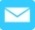 Μαθήματα Επιλογής Επιχειρηματική Πληροφορική B Εξαμήνου ΟΝΟΜΑΤΕΠΩΝΥΜΟ: ________________________________________________Α.Μ. : ____________ ΜΑΘΗΜΑΤΑ (Επιλέγετε δύο συνολικά από τα παρακάτω)Επιλέγετε είτε 2 μαθήματα από τον Πίνακα 3.B είτε 1  μάθημα από τον Πίνακα 3.B και 1 μάθημα του B’ εξαμήνου άλλης κατεύθυνσης:  Πίνακας 3.Β Μαθήματα Β’ εξαμήνου κατεύθυνσης «Επιχειρηματική Πληροφορική»Πίνακας 1.Β Μαθήματα Β’ εξαμήνου κατεύθυνσης «Τεχνολογίες Συστημάτων Υπολογιστών και Δικτύων»Πίνακας 2.Β Μαθήματα Β’ εξαμήνου κατεύθυνσης «Υπολογιστικές Μέθοδοι και Εφαρμογές»Πίνακας 4.Β Μαθήματα Β’ εξαμήνου κατεύθυνσης «Ηλεκτρονικό Επιχειρείν & Τεχνολογία Καινοτομίας»Θεσσαλονίκη, ___/____/2016Ο/Η Δηλ……………..ΠΡΟΣΟΧΗ: Να επιστραφεί στη Γραμματεία το αργότερο μέχρι την Τετάρτη 17/2/2016.(Γίνεται δεκτή τόσο έντυπη όσο και ηλεκτρονική αποστολή του εγγράφου δήλωσης μαθημάτων) (Παρακαλούμε η ηλεκτρονική αποστολή να γίνεται από τον ιδρυματικό λογαριασμό που σας έχει δοθεί mai15_ _@uom.edu.gr απευθείας στο email της Γραμματείας του ΠΜΣ mai@uom.gr)Νομικά Θέματα Πληροφορικής και Ηλεκτρονικής ΕπιχειρηματικότηταςΠροσομοίωση και Έλεγχος Ποιότητας ΔιαδικασιώνΣτατιστική Ανάλυση ΔεδομένωνΣυστήματα Λογιστικής ΚόστουςΣυστήματα Χρηματοοικονομικής Ανάλυσης και ΔιοίκησηςΥπολογιστικές Τεχνικές ΕκτιμητικήςΑνάπτυξη Εφαρμογών Ιστού και Κινητών ΣυσκευώνΑσφάλεια Πληροφοριών στο ΔιαδίκτυοΔιάχυτες Επικοινωνίες και ΔεδομέναΘέματα Τεχνολογίας Βάσεων ΔεδομένωνΠρογραμματισμός Παιχνιδιών Σοβαρού ΣκοπούΑλγοριθμική Θεωρία Παιγνίων Εξόρυξη Γνώσης από Δεδομένα Μοντελοποίηση και Λήψη Αποφάσεων Παράλληλος ΥπολογισμόςΠρογραμματισμός Προσανατολισμένος στους ΠράκτορεςΑνάπτυξη Νεοσύστατων Επιχειρήσεων Διαχείριση Καινοτομίας στις Ψηφιακές ΕπιχειρήσειςΗλεκτρονικό Μάρκετινγκ και Κοινωνικά Μέσα Μάρκετινγκ Κινητό Επιχειρείν και Τεχνολογίες Ηλεκτρονικού ΕμπορίουΤεχνολογίες Ιστού και Ανάλυση Δεδομένων Ιστού